Department of Human Services and Counseling   		Teaching Literacy Birth – Grade 6 and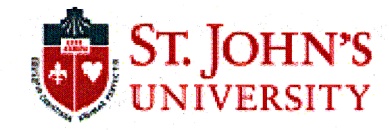 		Teaching Students with Disabilities – Childhood         LTC4   	Number of Credits in Program:  48Name: _______________________________________	Email:  ________________________________________	X Number: _____________________________________	Address: _______________________________________		Advisor:  _______________________________________ 		    ________________________________________	Date of Matriculation: ____________________________	Phone:  _________________________________________						Program Prerequisites: This Master’s degree can only be taken by students with initial NYS certification        Department of Human Services and Counseling          page 2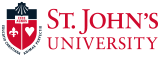 Teaching Literacy Birth – Grade 6 andTeaching Students with Disabilities – Childhood	* Courses require Field Work** If you wish to receive certification from the Orton Academy, you must take both EDU 3241 and EDU 3242 plus 100 hours of applied instruction which incorporates the strategies of the Orton Academy. 	All students must take the CST in Literacy & Special Education for certification, have test scores sent to St. John’s and submit a copy of the test results to your advisor to be placed in your docket.STUDENTS MUST HAVE A GPA of 3.0 TO SUCCESSFULLY COMPLETE THE MASTERS DEGREE  Student’s Signature______________________________________ Date________________________  Advisor’s Signature_____________________________________   Date________________________		TECHNOLOGY CORE COURSES (3 credits)TECHNOLOGY CORE COURSES (3 credits)TECHNOLOGY CORE COURSES (3 credits)Semester/ SequenceDate Completed/Grade**EDU 7266:  	Technology for Teaching Literacy Applications in Regular and Special Education SettingsEDU 7266:  	Technology for Teaching Literacy Applications in Regular and Special Education SettingsEDU 7266:  	Technology for Teaching Literacy Applications in Regular and Special Education SettingsOROROREDU 7267: 	Technology for Literacy-Based Applications in Content Area Learning in Regular and Special 	Education  Settings (for students with a more advanced background in technology)EDU 7267: 	Technology for Literacy-Based Applications in Content Area Learning in Regular and Special 	Education  Settings (for students with a more advanced background in technology)EDU 7267: 	Technology for Literacy-Based Applications in Content Area Learning in Regular and Special 	Education  Settings (for students with a more advanced background in technology)LITERACY METHODOLOGY CORE: (21 credits)	PrerequisitesLITERACY METHODOLOGY CORE: (21 credits)	PrerequisitesLITERACY METHODOLOGY CORE: (21 credits)	PrerequisitesLITERACY METHODOLOGY CORE: (21 credits)	PrerequisitesLITERACY METHODOLOGY CORE: (21 credits)	PrerequisitesEDU 3200: 	Language Acquisition and Literacy Development for General Education and 	(ELLs) English Language Learners  K-12*EDU 3210: 	Research & Practice of Teaching Writing in General Inclusion Education                         ($25.00 Fee)EDU 3220:  	Approaches, Materials, and Performance Evaluation in Literacy Development 	K-12*EDU 3230 : 	Diagnosis and Case Study Analysis of Literacy Performance*EDU 3220EDU 3240:  	Case Study and Instructional Strategies for Diverse Learners*EDU 3230EDU 3264:	Teaching Literacy through Literature B-6 EDU 3270: 	Theories of and Strategies for Teaching Literacy in the Content Areas*OREDU 3283: 	Research and Strategies in Literacy LeadershipSPECIAL EDUCATION CORE (18 credits) 	PrerequisitesSPECIAL EDUCATION CORE (18 credits) 	PrerequisitesSPECIAL EDUCATION CORE (18 credits) 	PrerequisitesSPECIAL EDUCATION CORE (18 credits) 	PrerequisitesSPECIAL EDUCATION CORE (18 credits) 	PrerequisitesEDU 9707:	Curriculum Adaptation and Modification Planning for Exceptional Students – 	Childhood*EDU 9711:   	Education & Accommodating Needs of Individuals with Exceptionalities K-12*EDU 9712:   	Educational Assessment of Individuals with Exceptionalities *EDU 9711EDU 3241:   	Multi-sensory Approach to Language Learning Part I*Fall*FallEDU 9718:   	Curriculum & Instructional Design for Individuals with Exceptionalities: Math, 	Science & Social Studies- Childhood* 	EDU 9719:  	Principles of Applied Behavior Analysis and Positive Behavioral Supports K-12*                                                                                   Continue to page 2 for CAPSTONE COURSESCAPSTONE COURSES: Program Completion (6 credits)PrerequisitesSemester/ SequenceDate Completed/Grade**EDU 3250:	Practicum and Seminar in Literacy Instruction B-6 * 	50 hrs of remediation NOT including testing             Comprehensive Exam should be taken this semester        Date: ________________EDU 3230EDU 3240EDU 9702:	Practicum in Special Education – Childhood Final Semester *	150 hours Elementary Special Education School	Comprehensive Exam should be taken this semester	Date: ________________